履　歴　書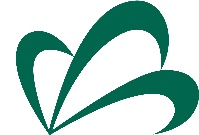 年　月　日現在ふりがな男　・　女男　・　女氏　名男　・　女男　・　女生年月日生年月日生年月日ふりがなふりがなふりがな現住所　〒現住所　〒現住所　〒携帯電話携帯電話携帯電話携帯電話E-MailE-MailE-MailE-Mailふりがなふりがな電話電話連絡先　　〒(帰省先)連絡先　　〒(帰省先)電話電話年月学歴・職歴ふりがなふりがなふりがなふりがなふりがなふりがなふりがな氏名氏名氏名本人住所本人住所本人住所本人住所志望動機志望動機志望動機志望動機志望動機志望動機志望動機得意な科目及び研究課題得意な科目及び研究課題得意な科目及び研究課題得意な科目及び研究課題得意な科目及び研究課題得意な科目及び研究課題得意な科目及び研究課題学業以外に力を注いだこと学業以外に力を注いだこと学業以外に力を注いだこと学業以外に力を注いだこと学業以外に力を注いだこと学業以外に力を注いだこと学業以外に力を注いだこと趣味・特技趣味・特技趣味・特技趣味・特技趣味・特技趣味・特技趣味・特技私の長所・特徴私の長所・特徴私の長所・特徴私の長所・特徴私の長所・特徴私の長所・特徴私の長所・特徴資　格　・　免　許資　格　・　免　許資　格　・　免　許資　格　・　免　許資　格　・　免　許資　格　・　免　許資　格　・　免　許年月年月